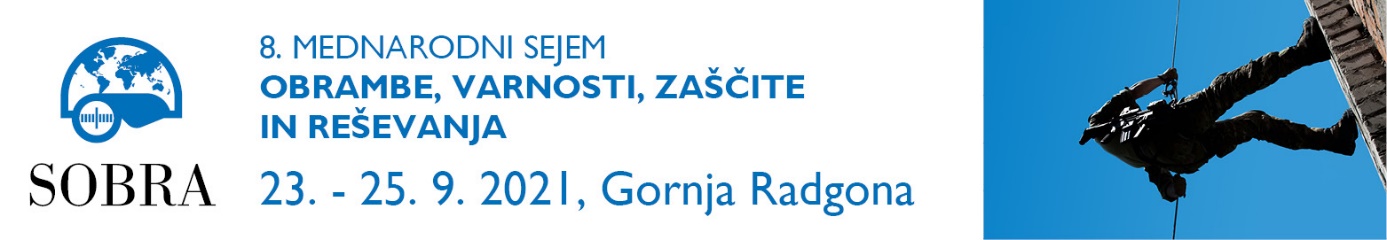 PRIJAVNICA za udeležbo na posvetu»IZZIVI PODNEBNO POGOJENIH NESREČ«četrtek, 23. september 2021 s pričetkom ob 11.15 uri, v prostorih Pomurskega sejma d.o.o., Cesta na stadion 2, Gornja Radgona – DVORANA 1,ki ga organizira Uprava RS za zaščito in reševanjev sklopu 8. mednarodnega sejma obrambe, varnosti, zaščite in reševanja - SOBRA 2021.Organizacija:Naslov:Ime in priimek: E-pošta:Telefon ali mobilni telefon:Prijave na posvet nam pošljite do petka, 17. septembra 2021, na tem obrazcu na elektronski naslov: natasa.moskun@urszr.si. Za udeležbo na posvetu je obvezno dokazilo o izpolnjevanju PCT pogoja.